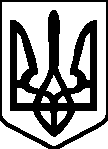                                                         ЧЕРГОВІ МІСЦЕВІ ВИБОРИ  25 жовтня 2020 рокуЦЕНТРАЛЬНО-МІСЬКА РАЙОННА У МІСТІ КРИВОМУ РОЗІ ТЕРИТОРІАЛЬНА ВИБОРЧА КОМІСІЯ   ДНІПРОПЕТРОВСЬКОЇ ОБЛАСТІвул. Свято-Миколаївська, . Кривий Ріг, Дніпропетровська область, 50000ПОСТАНОВА № 1«26»серпня 2020року                16 год.50 хв.                                   м. Кривий РігПро залучення спеціалістів та технічних працівників для організаційного, правового, технічного забезпечення здійснення повноважень Центрально-Міської районної у місті Кривому Розі територіальної виборчої комісії з чергових місцевих виборівВідповідно до частини десятої статті 33 Виборчого кодексу України та керуючись порядком залучення спеціалістів, експертів та технічних працівників для організаційного, правового, інформаційного, технічного забезпечення здійснення повноважень виборчих комісій на час підготовки та проведення чергових місцевих виборів Центрально-Міська районна у місті Кривому Розі територіальна виборча комісія постановляє:     Затвердити перелік посад та чисельність залучених працівників для роботи в Центрально-Міської районної у місті Кривому Розі територіальної виборчої комісії з чергових місцевих виборів 25 жовтня 2020 року (Додаток № 1).Голова Центрально-Міської районної 
у місті Кривому Розі територіальноївиборчої комісії                                                              Н. Медведюк 
Секретар Центрально-Міської районної 
у місті Кривому Розі територіальноївиборчої комісії                                                                   І. ГальченкоДодаток № 1 до Постанови №1 від 26 серпня 2020р. Центрально-Міської районної у місті Кривому Розі територіальної виборчої комісії з чергових місцевих виборів Перелік посад та чисельність залучених працівників для роботи в Центрально-Міської районної у місті Кривому Розі територіальної виборчої комісії з чергових місцевих виборів 25 жовтня 2020 рокуСекретар Центрально-Міської районної 
у місті Кривому Розі територіальноївиборчої комісії                                                                   І. Гальченко№Назва посадиЧисельність залучених працівників1Головний бухгалтер12Бухгалтер23Оператор комп’ютерного набору14Юрист1